 The Michael Roell Distinguished Service Award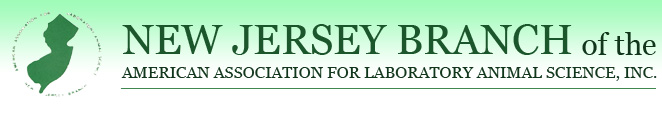 This award is presented annually to an individual branch member who has contributed significantly to the New Jersey Branch of AALAS and Laboratory Animal Medicine The award consists of a plaque of recognition and lifetime membership in the New Jersey Branch of AALAS.  The deadline for nominations is Friday, August 16, 2024.I would like to nominate ___________________________________ for the Michael Roell Distinguished Service Award.  CANDIDATE CONTACT EMAIL/PHONE:_______________________________________Please briefly outline why this individual should be considered for this award: ________________________________________________________________________________________________________________________________________________________________________________________________________________________________________________________________________________________________________________________________________________________________________________________________________________________________________________________________________________________________________________________________________________________________________________________________________________________________________________________________________________________________SIGNATURE OF PERSON NOMINATING THIS WORTHY INDIVIDUAL: ___________________________________________________________PRINT SIGNATURE:_______________________________________PHONE/EMAIL:__________________________________________Please either email or mail this nomination to:Colin Sabine220 Evans Way, Suite 4Somerville, NJ 08876colin@wffisher.com